THERE WILL BE A MEETING OF THE YOUTH COUNCIL ON WEDNESDAY 17th JULY 2019 AT THE PARISH CENTRE, ST. MARY’S ROAD, LITTLE HAYWOOD COMMENCING AT 6:30PM.PUBLIC PARTICIPATION (10 MINUTES).AGENDA53/19YC	TO RECEIVE APOLOGIES.54/19YC	TO RECEIVE DECLARATIONS OF INTEREST.55/19YC	TO CONSIDER REQUESTS FOR DISPENSATIONS UNDER THE 2011 LOCALISM ACT.56/19YC	TO CONSIDER AND AGREE THE MINUTES OF THE MEETING HELD ON 12TH JUNE 2019.57/19YC	TO CONSIDER AND AGREE FINAL ARRANGEMENTS FOR THE MUSIC SHOWCASE ON SATURDAY 27TH JULY 2019.58/19YC	TO CONSIDER AND AGREE STALLS AT THE FLOWER AND VEGETABLE FETE ON SUNDAY 8TH SEPTEMBER 2019.59/19YC	TO CONSIDER THE INVITATION FROM THE TWINNING ASSOCIATION TO ATTEND THE MEETING ON 22ND JULY AND THE VARIOUS EVENTS DURING THE VISIT FROM RIMBACH.60/19YC	DATE OF NEXT MEETING – 11TH SEPTEMBER 2019.Colwich Parish Youth Council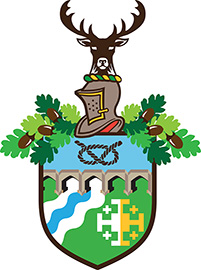 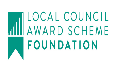 Michael LennonParish Clerk12th July 2019Youth Council 	 11 members	Quorum required        3 members